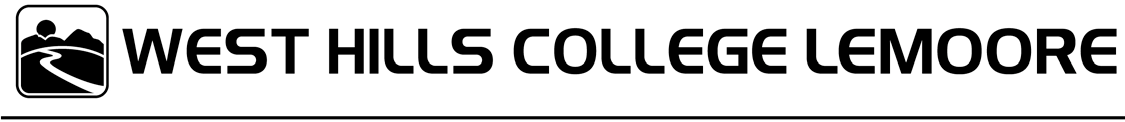 Career Technical Education Advisory CommitteeFebruary 6, 2018   7:00-8:30amStudent UnionWest Hills College Lemoore555 College Avenue, LemooreBreakfast and coffee provided by Vel’s CafeMinutesWelcome and IntroductionsThe meeting was called to order at 7:10am.  K. Costa had everyone introduce himself or herself and place of employment.Members Present:Brian Kron-West Hills College Lemoore-Business/CIS InstructorGiselle Simon- West Hills College Lemoore Career Pathways DirectorDavid Rengh-West Hills College Lemoore-CIS InstructorFernanda Rengh- West Hills College Lemoore-CIS AdjunctScott Buller-Lemoore High School-InstructorMargie Newton-KCOE-Program DirectorMindy Clisso- Hanford Ag InstructorKarl Anderson- Hanford Police Department CaptainMonte Paden- West Hills College Lemoore-Business InstructorKim Dodd-Work Based Learning CoordinatorJanice Ede-Career Technical Education DirectorTerry Davis- West Hills College Lemoore AOJ InstructorAlese Campbell-Deputy Sector NavigatorTerry Platt- Deputy Sector Navigator, RH-TDiana Schartz-West Hills College Lemoore Vocational Instruction AideJohn Devlin-IT DirectorMaribel Guzman-MSAJohn Lehn- JTO DirectorVeronica Cora-HR ManagerChristy Schwarzwalter-Facility Maintenance ManagerMatt Drewry- West Hills College Lemoore AOJ AdjunctRussell Stivers- West Hills College Lemoore AOJ AdjunctAmy Babb- West Hills College Lemoore-Work Experience InstructorChristian Raia-West Hills College Lemoore-HRCM InstructorApril Betterson-West Hills College Lemoore Title VCristina Cardoso-Wes Hills College Lemoore-WIN Center TechKathlene Brookshire-ETWSheryl Shortnacy-West Hills College Lemoore-Senior SecretaryKris Costa-West Hills College Lemoore-CTE Dean